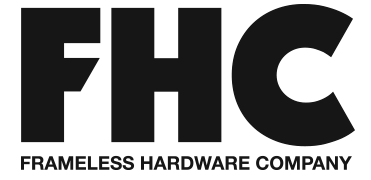 TECHNICAL DATA SHEETS450DESCRIPTIONS450 is a one-component neutral cure silicone sealant. S450 provides excellent adhesion to common construction substrates such as tile, glass, and aluminum – without the need of a primer. S450 is ideal for back bedding and glazing applications, as well as other exterior applications.PHYSICAL PROPERTIESSPECIFICATIONSS450 meets or exceeds the requirements of ASTM C920 Type S, Grade NS, Class 35, Use NT, M, G, A; Federal Specification TT-S-00230C Type II, Class A; Federal Specification TT-S-001543A Type Non-Sag, Class A. DIRECTIONS FOR USEAlways do a test area to ensure product compatibility. The substrate must be clean and free of frost, oils, greases, or incompatible sealers that may interfere with adhesion. Primers are not required for most substrates. Cut nozzle to desired bead size and apply with a caulking gun. Tool if necessary. Clean excess material with mineral spirits or similar solvent.SHELF LIFES450 can be used up to 12 months from the date of manufacture if material has been stored in their unopened container in a low humidity (< 50% RH) environment at room temperature (73 ± 2°F).Frameless Hardware Company specifically disclaims and makes no warranties, express or implied, about this product, its merchantability, or its fitness for a particular purpose. All recommendations, directions, and suggestions for its use are consistent with our testing and research for a variety of applications, but no promises, guarantees, or warranties are being made regarding its use, whether or not consistent with the directions, or its effectiveness for any given application. Users of this product should do so in compliance with all applicable laws and regulations. User of this product should conduct its own field test, to assure results.Skin TimeInternal Method< 15 minutes @ 70°F / 50% RHTack Free TimeInternal Method< 30 minutes @ 70°F / 50% RHCure RateInternal Method¼” Bead in 48 HoursVOCEPA Method 24< 34 g/L, less water and exempt SolventsElongation @ BreakASTM D412400 – 500%100% Modulus of ElasticityASTM D41240 – 80 psiShore AASTM C66120 ± 5Movement CapacityASTM C719± 35%Tensile StrengthASTM D412120 – 170 psiStainingASTM D2203NoneSag/SlumpASTM D2202Minimal; < 0.2”UV RatingASTM G154No discoloration or change in appearance after 2500 hoursService TemperatureInternal Method-40 to 350°F